MARKING SCHEMES MATHEMATICS PAPER 2No			log4.283			0.6317	  All logs m1	-0.9748			1.9889     +/- m1			0.6206	-   Log4.189=0.6221		1.7939          ÷/× m1				0.8267x1/3          1.8863			0.2756		CAO A1			(4mks)Actual area = 8.8 x 2.6 = 22.88      M1Value – Actual  x 100    = 27 – 22.88 x 100             M1         Actual			22.88                            18%                  A1 Make r the subject in the formular (3mks)S= rt     R2  -t                S = r2  t2                       M1                  R2  - tS2 r2 – s2 t = r2 t2                               M1R2 (S2 – t) = S2 tR =±  	(S2t/s2-t)                A1		(3mks)A in 1 hr = 1/63 ½ x 1/6 = 7/12                                      B1Work remaining 1 – 7/125/12Time taken by B in 1 hr =5/12 ÷1/9 B1= 5/12 x 9 = 45/123 ¾ hrs        A1                         (3mks)A (i) 6.xR = 4.8 x 5XR = 4.8 x 5  M1               6= 4cm               A1ii)(QT)2= 18 x 8     M1QT = 144QT = 12          A1                  (2mks)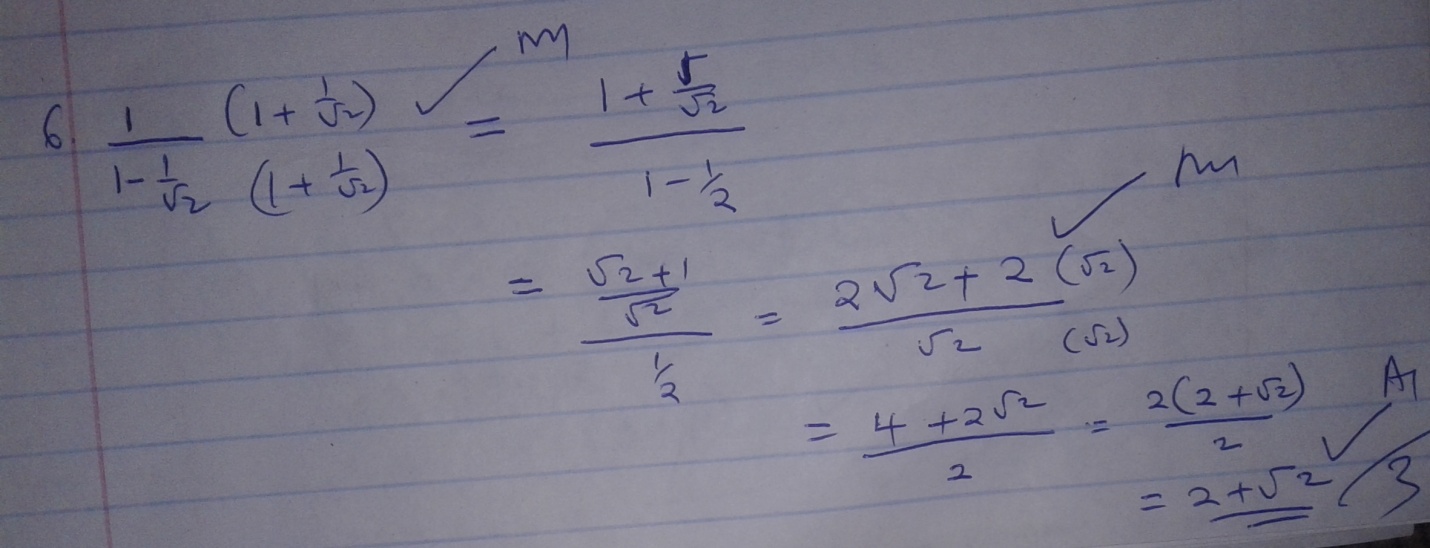 a) Q=               B1                   B1Q1=       B1Q’(3,2)                                         A18. 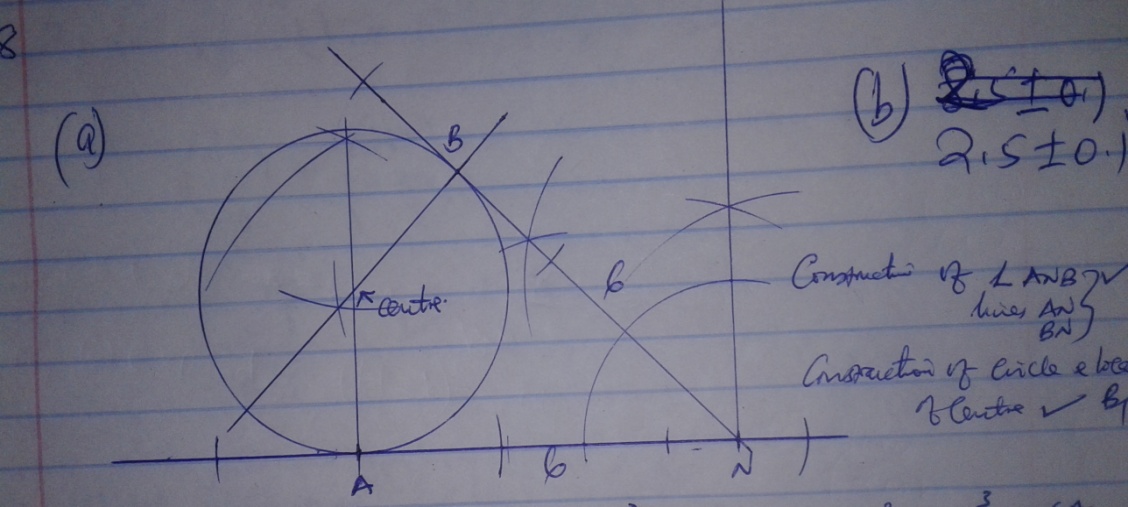 a) 1(15 (2x)o  + 5(1)4(2x)1 + 10(1)3(2x)2 + 10(1)2(2x)3                             M1          1           + 10x          +   40x2   + 80x3                             A1b) 1.02 = 1+2x 0.02 = 2xX=0.011 + 10(0.01) + 40(0.01)2 + 80 (0.01)3                             M11.104081.104(3d.p)                       A110. A = 24,000 91 + 16/100x ¼   3/2 x 4                            M1= 24,000 (1.04)6                            M1=30,367.66                           A1(3mks)11. 4(3i = 2j –k) = 12i = 8j – 3k       3(6i – 8j +3k) = 18i – 24j +9kC=+=                            B1C =    (30)2  + (-16)2 + (6)2 )                                    B1= 34.525=35                                                        A1                   (3mks)12.    a    = 2R     Sin Aa    = 2R                M1Sin 60 R=    a                     M12 sin 60=5.2cm		A1			(3mks)13. (x -0)2 + (y-2)2 = 21 + 0+4                                                     M1(x – 0)2 + (y -2)2  =25 = 52        M1centre = (0, 2)radius = 5 units                                                       A1 14. See the graph attached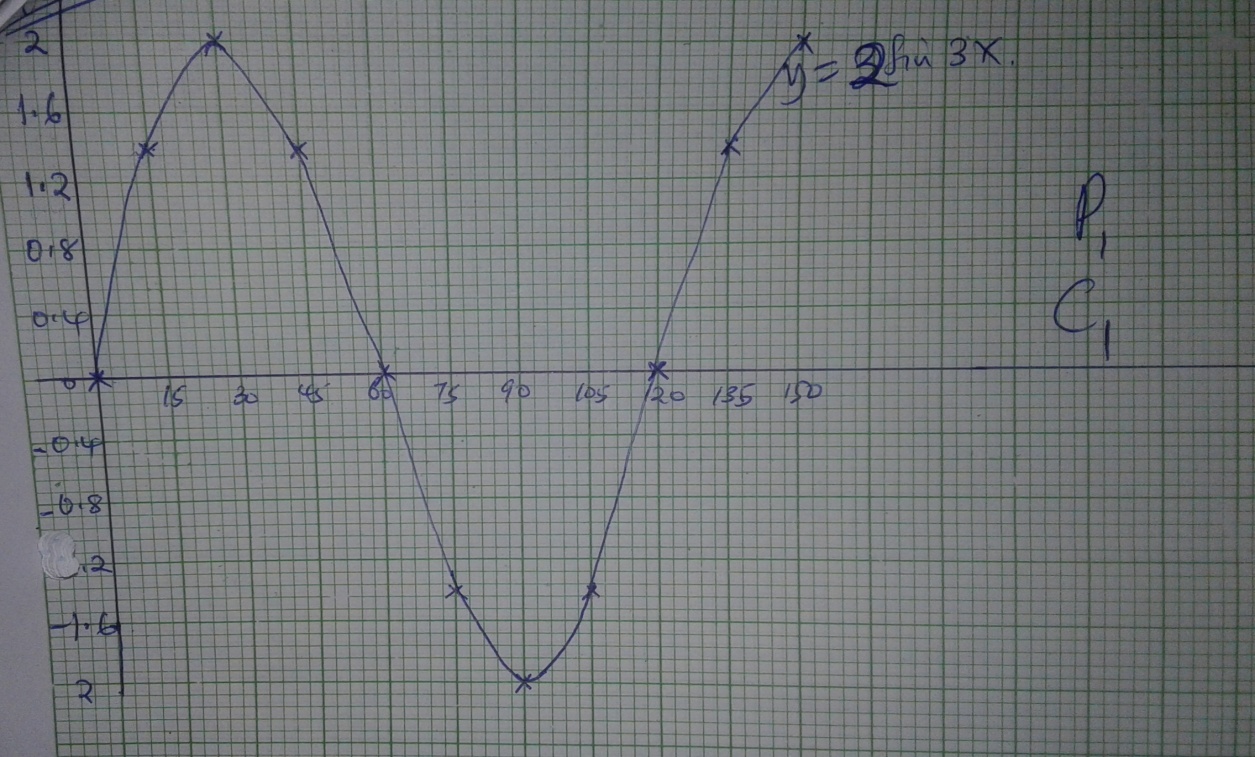 15.    b   2 = a x c         28    2  = 4 x c           M1216 = 4cC = 4K-3 = 4K=7                                 A116.log (x + 5)= Log           X+ 5 = 4            X + 2                            M1(x+5)(x+2) = 4X + 7x + 6 = 0                          M1X=-6 or -1                                A117. a) i) Taxable income p.a in K£12500 + 6550 = 19050                M119050 X 12 20                                  = 11,430   K£           A1ii) Income tax per month1980 x 2 = 39601980 x 3 5940          M12480 x 5 = 12400                      1480 x 7 = 10360                       M11960 x 9 = 17820                         1530 x 10 = 15300                      65720                                         M1Tax per month = 5481 – 300                                        M1= 5181                                 A1b)  total deductions = 5181 +320 X 0.02 x 1950 =5881                                                                                      M1Net salary = 19050 – 5881= Ksh 13169                                                   A118. Sin = 10/2  ( 2 x 2 + (10 – 1) d  )                                   M1155 = 20 + 45d= d = 3                                      A1ii) Sin = n/2  ( 2 x 2 + 9n-1) d  = 392                        M1n/2 (4 + 3n -3) 392                 M13n2  + n -783 = 0N=16                                                     A1B(i) a + 2d, a=4d, a = 7d   M1 R = a + 4d   =  a = 7d       A +2d        a + 4d(a +12) (a+12) = (a =21)                M1 18 =3a A=6                              A1ii) S= a(rn – 1)                  r – 1 = 6(2  11– 1)      M1       2 =6141                 A119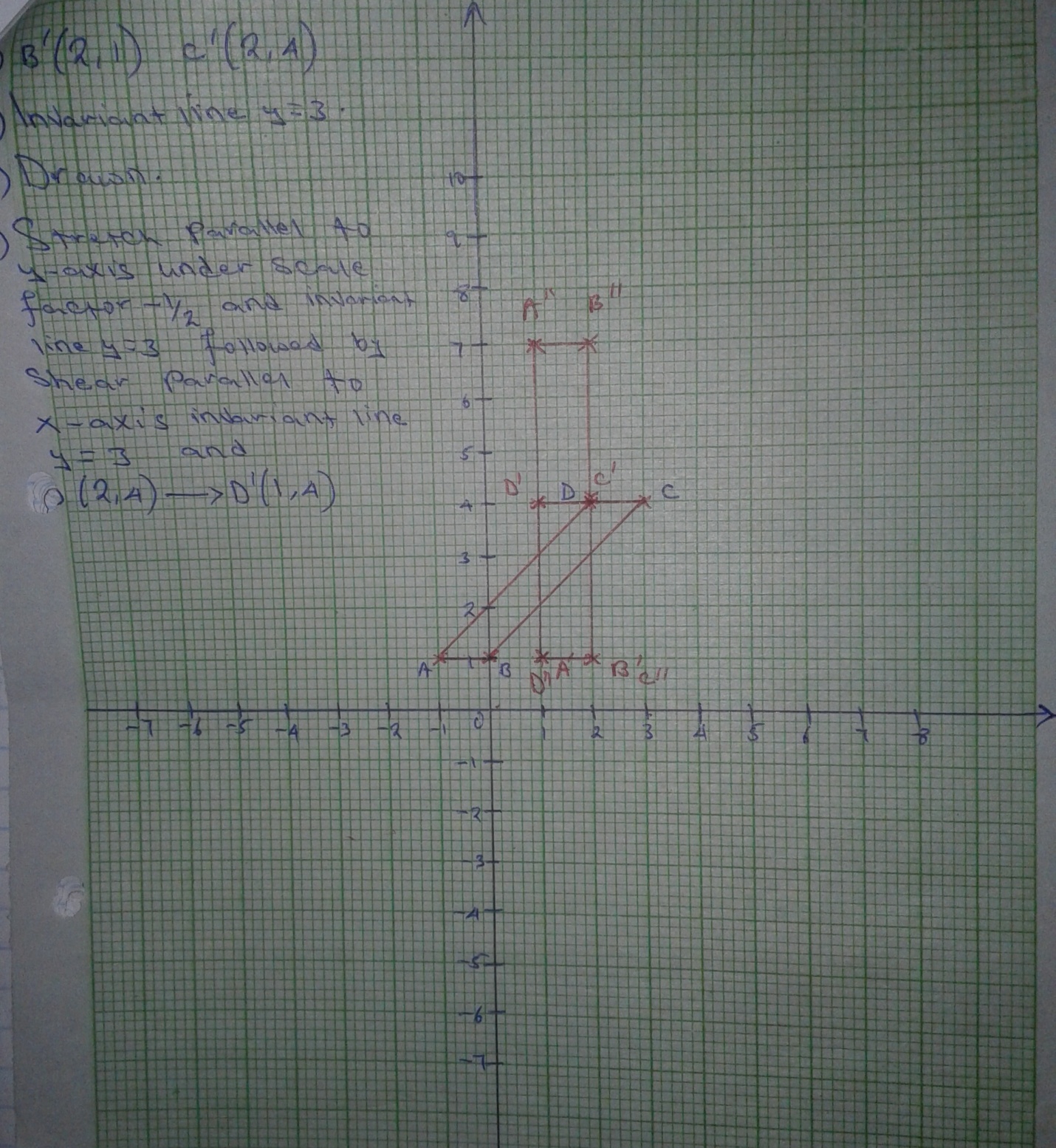 20. a) i) x -5                   M1ii) 4x -10                      A1b(i) young = X + 15Elder = X + 20Parent 4X + 10  M1(x+15) (x +20) = 15(4x +10)   M1X 2+ 35x – 60x + 150 = 0  M1X2 -25 + 150 = 0 Elder child 15 years or 10 years A1 ii)  parent (4x15)-10 = 50 years   M1(4x10) – 10 = 30 years   A1iii)  ages of younger child15 + 15 = 30 years   M115+ 10 = 25 years A122.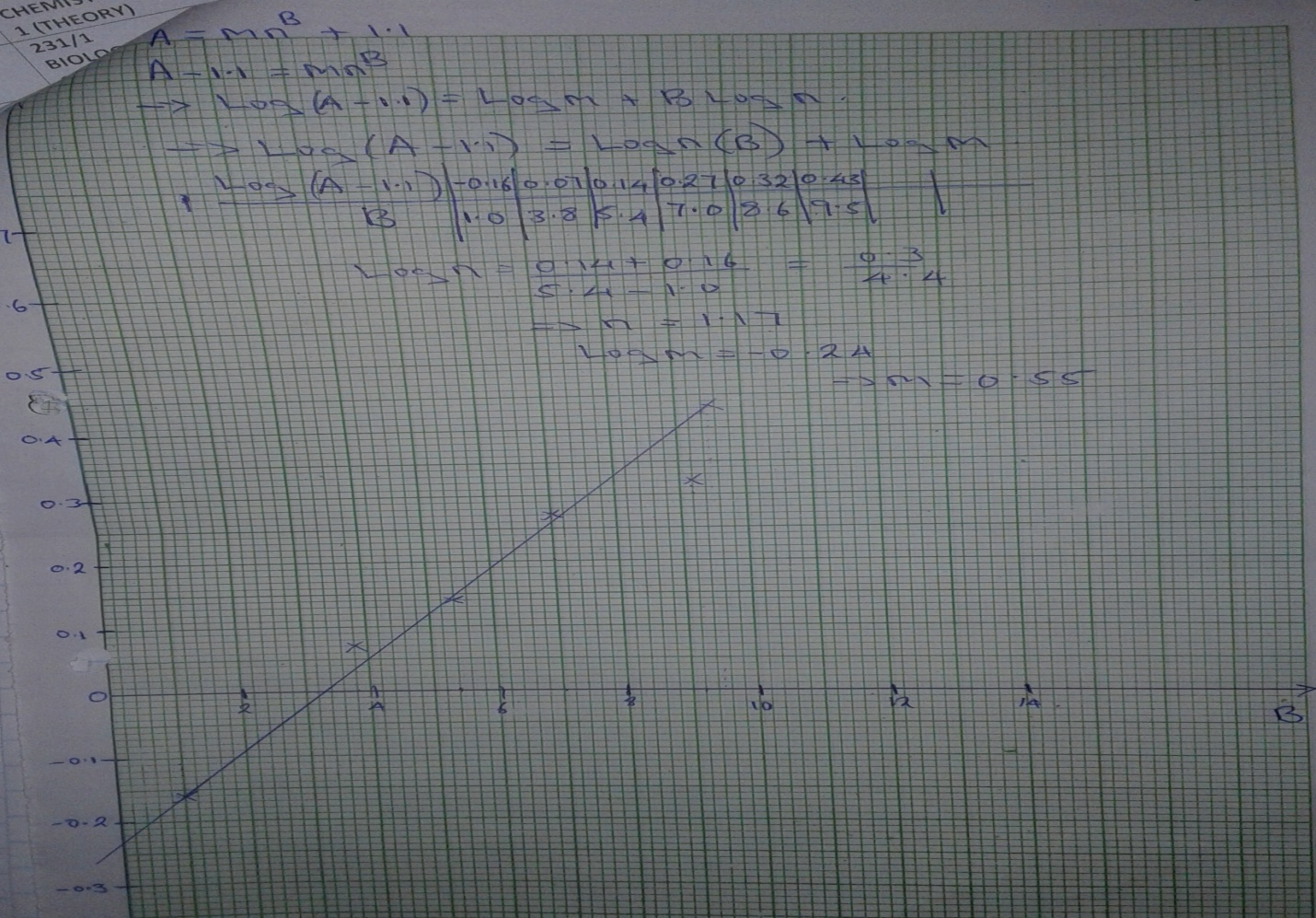 21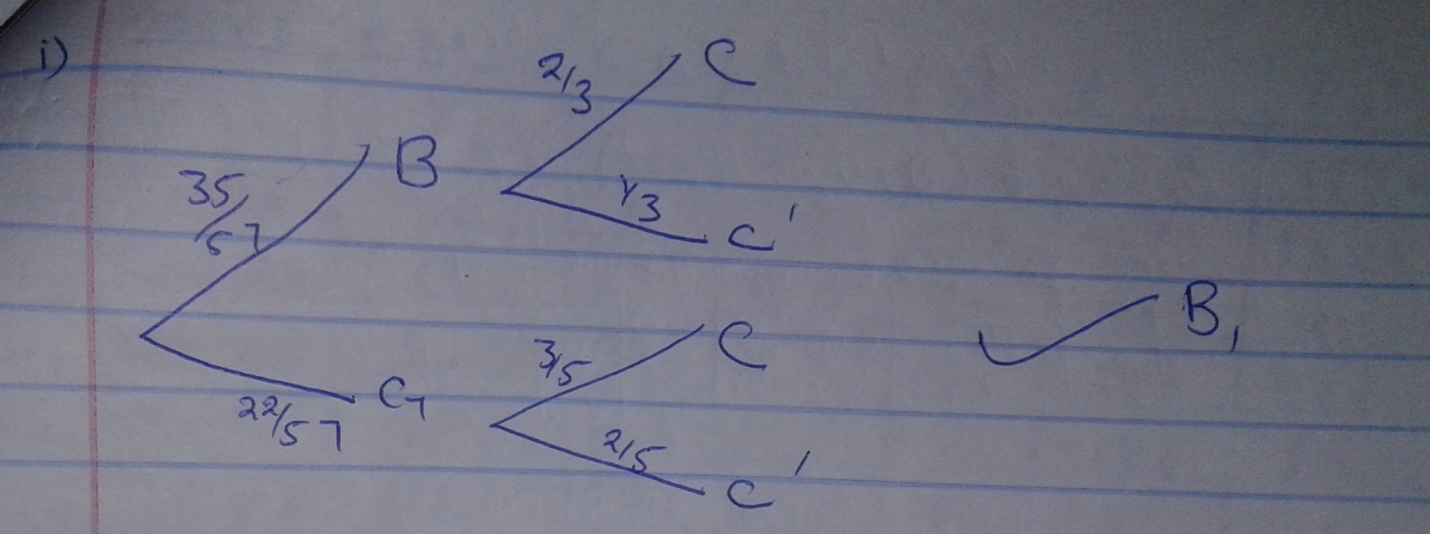 P(BC) = 35 /57 x 2/3 = 70/171 B1ii) P(BC) or P(C C) 35/75 x 2/3 + 22/57 x 3/5 B170/171+ 66/285    B1=1096/1710  A1b) P(BC’) on P (C, C’)35/57x 1/3 and 22/57 x 2/5  B1 35/171x 44/285      B11540/48735    B1=308/9747     A123. median = ½ x 250 = 125L + (n –c)       = 40.5 +(125 – 81    10            F= 46.97B9i) X = A    £fd   M1                       F= 55.5 + - 1670   = 48.82  M1     A1                    250ii) s=2=106100 – (-1670/250)2       250         S= 19.4824.  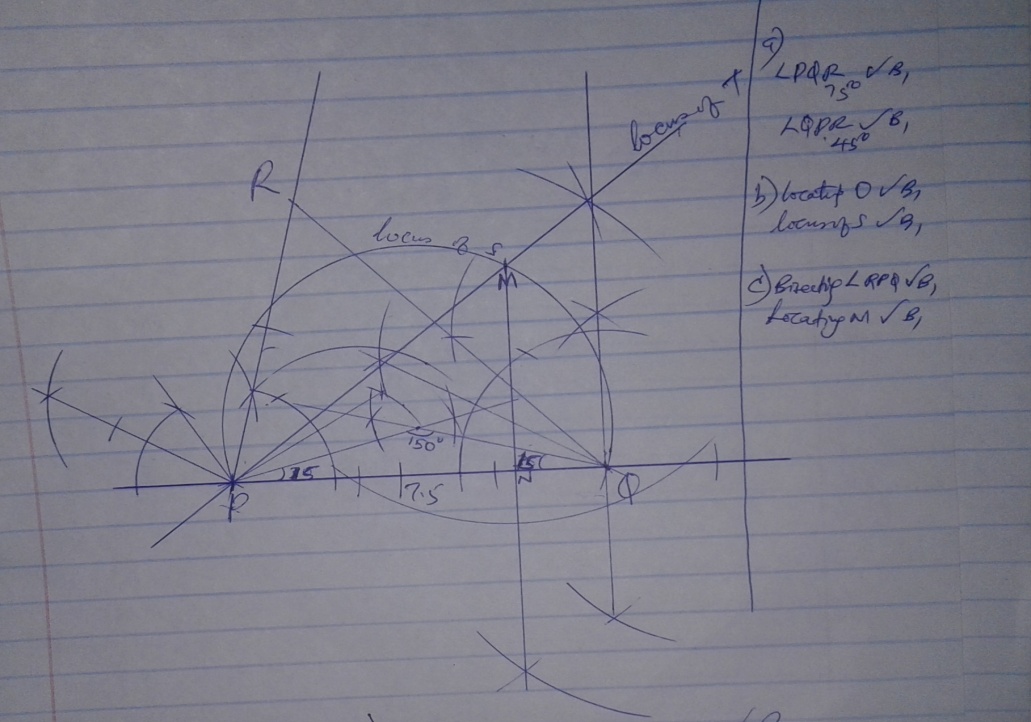 d)MN=4.3 ± 0.1       B1Area of PMQ= ½ X 7.5 x 4.3     M1=16.125                                          A1MarksFrequencyC.fxdfdFd21 – 10555.5-50-2501250011 – 20121715.5-40-4801920021-30203725.5-30-600-1800031 -40448135.5-20-8801760041 – 506814945.5-10-680680051 – 604219155.500061 – 702421565.510240240071 -801523075.520300600081 – 901224285.5303601080091 - 100825095.54032012800